RATE IT and REVIEW IT in our OPALS Catalog!For this project and for any of your reading, consider rating and reviewing a book you have read that will be included in our OPALS catalog.  Other users (teachers, students, parents) will be able to read your review.  Please limit your review to 100-250 words and follow the guidelines below.5W’s - Describe the Who- What -When –Where- and Why of the book, briefly and succinctly.  What is the setting:  time and place?  Who is the main character? What are the challenges that character has had to deal with?No Spoilers - Don’t give away too much or tell the end of the book. What is the pace of the novel?  Does this book remind you of another book or another author?  How did you feel about the book!  Be enthusiastic!Once you submit the review, the librarian (Ms. Parker-Hennion) will approve or reject it before it appears in our OPALS catalog.  PLEASE PROOF-READ CAREFULLY!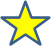 Samples – Short book reviewsThe Language of Flowers by Vanessa DiffenbaughWhile today we might send a text message to communicate, in Victorian times, people used flowers. Sending someone a daffodil meant "New beginnings" and a red carnation means "My heart breaks." I loved this book. It is a contemporary novel set in the San Francisco area about a girl, Victoria Jones, who is abandoned at birth and spends her entire childhood in foster homes or institutions. When she ages out she becomes homeless but manages to get a job with a florist and eventually enough money for a roof over her head. She learns the language of flowers and also learns how to finally trust and love. I devoured this book in two days!  (100 words) Review by Lois Parker-HennionThe Perks of Being a Wallflower by Stephen Cbosky
2014-02-10 23:32:02
by Rebecca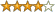 The Perks of Being a Wallflower was set in the early 1990s. The main character is a shy boy named Charlie starting his first year of High School. Charlie has a troubled past and doesn’t have many friends, but soon he is befriended by a group of seniors including Sam and Patrick. They help him to come out of his comfort zone and discover who he really is. But one mistake leaves him alone again and he doesn’t know what to do. By the end of the book Charlie changes as a person and starts to live his life. I think the book is good but the hype was so big I expected too much and was disappointed. When looking back on some quotes I realize the valuable lessons the book teaches teenagers and what a great story the book tells. Charlie really understands what some teenagers are going through and that is important to grasp the attention of some readers. I think this book is a great read and should be put on the reading lists of many. (179 words)